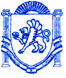 	                  РЕСПУБЛІКА КРИМ	                         РЕСПУБЛИКА КРЫМ	 КЪЫРЫМ ДЖУМХУРИЕТИ             БАХЧИСАРАЙСЬКИЙ РАЙОН	                          БАХЧИСАРАЙСКИЙ РАЙОН	 БАГЪЧАСАРАЙ БОЛЮГИ                          АДМІНІСТРАЦІЯ	                                                        АДМИНИСТРАЦИЯ                                               УГЛОВОЕ КОЙ УГЛІВСЬКОГО  СІЛЬСЬКОГО  ПОСЕЛЕННЯ	       УГЛОВСКОГО СЕЛЬСКОГО ПОСЕЛЕНИЯ         КЪАСАБАСЫНЫНЪ ИДАРЕСИПОСТАНОВЛЕНИЕот «26» декабря 2017 года					№ 140Об утверждении реестра муниципальных услугадминистрации Угловского сельского поселенияНа основании Федерального закона от 27.07.2010 № 210-ФЗ «Об организации предоставления государственных и муниципальных услуг» и в соответствии с Бюджетным кодексом Российской Федерации, постановлением Правительства Российской Федерации от 15.06.2009 № 478 «О единой системе информационно-справочной поддержки граждан и организаций по вопросам взаимодействия с органами исполнительной власти и органами местного самоуправления с использованием информационно-телекоммуникационной сети Интернет», распоряжением Правительства Российской Федерации от 17.12.2009 № 993-р «Об утверждении сводного перечня первоочередных государственных и муниципальных услуг, предоставляемых в электронном виде»ПОСТАНОВЛЯЮ:Утвердить Реестр муниципальных услуг, предоставляемых администрацией Угловского сельского поселения (Приложение №1).Утвердить реестр муниципальных функций, предоставляемых администрацией Угловского сельского поселения (Приложение №2),Настоящее постановление опубликовать на официальном сайте администрации Угловского сельского поселения в сети Интернет.Постановление вступает в силу с момента его подписанияКонтроль за исполнением настоящего Постановления возложить на заместителя главы администрации Угловского сельского поселенияПредседатель Угловского сельского совета –глава администрацииУгловского сельского поселения						Н.Н. СосницкаяИсп. Стравкина Е.СРЕЕСТР муниципальных функций, предоставляемых администрацией Угловского сельского поселенияПриложение № 1Приложение № 1к постановлению главы администрации к постановлению главы администрации Угловского сельского поселения Угловского сельского поселения от 26.12.2017 г. № 140от 26.12.2017 г. № 140             РЕЕСТР муниципальных услуг,             РЕЕСТР муниципальных услуг,             РЕЕСТР муниципальных услуг,             РЕЕСТР муниципальных услуг,             РЕЕСТР муниципальных услуг, предоставляемых  администрацией Угловского сельского поселения предоставляемых  администрацией Угловского сельского поселения предоставляемых  администрацией Угловского сельского поселения предоставляемых  администрацией Угловского сельского поселения предоставляемых  администрацией Угловского сельского поселения№ п/пНаименование муниципальной услугиНормативно-правовой  акт, предусматривающий предоставление муниципальной  услуги (постановление)Наименование организации ответственной за организацию и предоставление муниципальной услугиПолучатель муниципальной услуги1 «Выдача документов (выписки из похозяйственных книг, справок о составе семьи, наличии иждивенцев  и иных документов)»№ 01 от 12.01. 2015г.(изменения 07.05.2015 г. № 31, 11.04.2016 года № 30, 31мая 2016 года № 49)Администрация  Угловского сельского поселения Физические и юридические лица2 «Присвоение (уточнение) адресов объектам недвижимого имущества»№ 14 от 20.03.2015 г	.(изменения 07.05.2015 г. № 30, от 06 июля 2016 года № 66, 31мая 2016 года № 49)Администрация  Угловского сельского поселения Физические и юридические лица3Выдача копий муниципальных правовых актов Администрации Угловского сельского поселения№ 15 от 20.03.2015 г.(изменения  от 31мая 2016 года № 49)Администрация  Угловского сельского поселения Физические и юридические лица4 «Выдача разрешений на снос зеленых насаждений, расположенных на территории Угловского сельского поселения».№ 17 от 25.03.2015 г.(изменения  от 31мая 2016 года № 49)Администрация  Угловского сельского поселения Физические и юридические лица5 «Предоставление в аренду (собственность) и безвозмездное пользование муниципального имущества»№ 37-1 от 28.05.2015 г.(изменения  от 31мая 2016 года № 49)Администрация  Угловского сельского поселения Физические и юридические лица6"Совершение нотариальных действий, предусмотренных законодательством в случае отсутствия в поселении нотариуса"№ 40 от 03.06.2015 г.(изменения  от 31мая 2016 года № 49)Администрация  Угловского сельского поселения Физические лица7 «Выдача актов обследования жилищно-бытовых условий»№  55от  19.06.2015 г.(изменения  от 31мая 2016 года № 49)Администрация  Угловского сельского поселения Физические лица8 «Выдача бытовых характеристик»№ 56 от 19.06.2015 г.(изменения  от 31мая 2016 года № 49)Администрация  Угловского сельского поселения Физические лица9 «Выдача ордера на производство земляных работ».№ 72 от 26.08.2015 г.(изменения  от 31мая 2016 года № 49)Администрация  Угловского сельского поселения Физические и юридические лица10 «Предоставление водных объектов или их частей в пользование на основании договоров водопользования»№ 75 от 26.08.2015 г.(изменения  от 31мая 2016 года № 49)Администрация  Угловского сельского поселения  Физические и юридические лица 11 «Предоставление водных объектов или их частей в пользование на основании решений о предоставлении водных объектов в пользование»№ 76 от 26.08.2015 г.(изменения  от 31мая 2016 года № 49)Администрация  Угловского сельского поселения Физические и юридические лица12 «Выдача разрешений на право организации розничных рынков на территории Угловского сельского поселения Бахчисарайского района»№ 03 от 20.01.2016 г. (изменения  от 31мая 2016 года № 49)Администрация  Угловского сельского поселения Физические и юридические лица13 «Регистрация заявлений о проведении общественной экологической экспертизы»№ 04от 20.01.2016 г.(изменения  от 31мая 2016 года № 49)Администрация  Угловского сельского поселения Физические и юридические лица14 «Заключение договора социального найма жилого помещения в Угловском сельском поселении»№ 05-1 от 20.01.2016 г. (изменения  от 31мая 2016 года № 49)Администрация  Угловского сельского поселения Физические лица15 «Согласование переустройства и (или)перепланировки жилого помещения»№ 05 от 20.01.2016 г. (изменения 	от 06.07.2016 года № 65,  31мая 2016 года № 49)Администрация  Угловского сельского поселения Физические лица16 «Предоставление информации о подготовке населения в области гражданской обороны, в области защиты от чрезвычайных ситуаций природного и техногенного характера»№ 07от 20.01.2016 г.		(изменения  от 31мая 2016 года № 49)Администрация  Угловского сельского поселения Физические и юридические лица17 «Передача в собственность граждан жилых помещений в порядке приватизации»№ 19 от 29.02.2016 г.(изменения от 28 июня 2016г.	№ 58,  31мая 2016 года № 49)Администрация  Угловского сельского поселения Физические лица18 «Предоставление порубочного билета и (или) разрешения на пересадку деревьев и кустарников на территории муниципального образования Угловское сельское поселение Бахчисарайского района Республики Крым»№ 26 от11.04.2016 г.	(изменения 06 июля 2016 года	№ 64,)Администрация  Угловского сельского поселения Физические и юридические лица19 «Выдача разрешения на перемещение отходов строительства, сноса зданий и сооружений, в том числе грунтов»№ 27 от 11.04.2016 г.	Администрация  Угловского сельского поселения Физические и юридические лица20 «Согласование схемы движения транспорта и пешеходов на период проведения работ на проезжей части» № 29 от 11.04.2016 г.	(изменения  от 31мая 2016 года № 49)Администрация  Угловского сельского поселения Физические и юридические лица21 «Признание граждан малоимущими в целях принятия их на учёт в качественуждающихся в жилых помещениях»№ 34 от 11.04.2016 г.	Администрация  Угловского сельского поселения Физические лица22 «Установление, изменение вида разрешенного использования земельных участков на территории муниципального образования Угловское сельское поселение Бахчисарайского района Республики Крым»№ 73 от 12.08.2016 г. Администрация  Угловского сельского поселения Физические и юридические лица23Постановка на учёт граждан, в качестве нуждающихся в жилых помещениях, предоставляемых по договорам социального найма№ 50 от 31.05.2016 г.	Администрация  Угловского сельского поселения Физические лица24"О порядке уведомительной регистрации заключения и расторжения трудовых договоров, заключаемых между работодателем - физическим лицом, не являющимся индивидуальным предпринимателем, и работниками"№ 63 от 06.07.2016 г.	Администрация  Угловского сельского поселения Физические лица25 «Выдача справки об участии (неучастии) в приватизации жилых помещений, находящихся в собственности муниципального образования Угловского сельского поселения Бахчисарайского района Республики Крым»№ 75 от 08.09.2016 г.Администрация  Угловского сельского поселения Физические лица26«Постановка в очередь льготной категории граждан  на получение земельного участка в собственность (аренду) для индивидуального жилищного строительства, ведения дачного хозяйства, садоводства, а также для ведения личного подсобного хозяйства в границах населенного пункта, снятие с очереди»№ 103 от 30 декабря 2015 года (изменения 31мая 2016 года № 49)Администрация  Угловского сельского поселения Физические лица27 «Завершение оформления права собственности аренды и постоянного использования на земельные участки, начатого до 21 марта 2014 года на территории Угловского сельского поселения Бахчисарайского района Республики Крым»№ 06 от 10.02.2015 г.	(изменения  от 31мая 2016 года № 49)Администрация  Угловского сельского поселения Физические и юридические лица28«Предоставление земельных участков, находящихся в муниципальной собственности, в собственность физическим или юридическим лицам – собственникам объектов недвижимости».№ 10 от   04 марта  2015 годаАдминистрация Угловского сельского поселения Физические и юридические лица Приложение № 1к постановлению главы администрации Угловского сельского поселения от 26.12.2017 г. № 140№ п/пНаименование муниципальной функцииРеквизиты нормативного правового акта1Осуществление муниципального жилищного контроля на территории Угловского сельского поселенияПостановление администрации Угловского сельского поселения от 15 июнят2017 года № 552Осуществление муниципального контроля засохранностью автомобильных дорог местного значенияУгловского сельского поселения Бахчисарайского районаПостановление от 16 июня 2015 года № 53